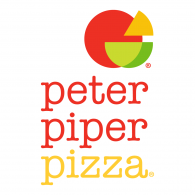 Peter Piper Pizza will be hosting annual Kid’s Days, which occurs every Tuesday from June 11th to July 30th. On these themed days, the store will host different activities for kids.  We will have guest appearances on these days, as well as various crafts and games to be played as groups. The themes for this year are as follows:June 11: “Ahoy Mateys!”June 18: “Be A Superhero” June 25: “Happy Birthday to you”July 2: “Stars and Stripes”July 9: “Crazy Hats Day”July 16: “Neighborhood Friends”July 23: “Let’s Play Ball”July 30: “End of Summer” “Fiesta”Location: 729 W. Jefferson Blvd., Dallas, Texas 75208, 214-943-6582